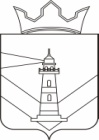 Администрация  Краснослудского сельского  поселенияДобрянского муниципального  районаПермского  краяПОСТАНОВЛЕНИЕд. ЗалеснаяО проведении в 2017 году Отбора юридических лиц (за исключением государственных (муниципальных) учреждений),	  индивидуальных предпринимателей, выполняющих сбор, вывоз и утилизацию ТКО, с территории Краснослудского сельского поселения,  на  условиях предоставления субсидии	            В соответствии с решениями Совета Депутатов Краснослудского сельского поселения от 21.04.2017 № 197  «Об утверждении Порядка предоставления субсидий предприятиям из бюджета Краснослудского сельского поселения»,  в целях возмещения части  недополученных доходов  при предъявляемом  тарифе по сбору, вывозу и утилизации ТКО (твердых коммунальных отходов)  с территории Краснослудского сельского поселения, администрация ПОСТАНОВЛЯЕТ:      Провести отбор юридических лиц (за исключением государственных (муниципальных) учреждений), индивидуальных предпринимателей, выполняющих сбор, вывоз и утилизацию ТКО, с территории Краснослудского сельского поселения, на условиях предоставления субсидии (далее - Отбор).Установить следующие условия Отбора:     1. Утвержденный тариф на сбор, вывоз и утилизацию ТКО в соответствии с  согласованием тарифа  по решению  совета депутатов № 171 от 28.11.2016 «О внесении изменений в решение Совета депутатов Краснослудского сельского поселения от  28.09.2016 № 163 «Об отмене решения Совета депутатов Краснослудского сельского поселения от 19.07.2016 г. № 159 «Об утверждении тарифа по сбору, вывозу и утилизации ТБО, норм накопления твердых бытовых отходов на территории Краснослудского сельского поселения».2.Максимальный размер субсидии в сумме 1050 000 (Один миллион пятьдесят тысяч) рублей, при условии подтверждения  недополученных доходов  при предъявляемом  тарифе по сбору, вывозу и утилизации ТКО (твердых коммунальных отходов)  с территории Краснослудского сельского поселения.3.Сроки выполнения с 01.06. 2017 года по 31.12. 2017 года.4.График движения (кругового метода) специализированного транспорта по населенным пунктам Краснослудского сельского поселения.5.Срок подачи заявок на участие в Отборе с 03.05. 2017 года по  12.05. 2017 года, срок рассмотрения заявок с 15.05. 2017 года по 17.05. 2017 года.6.Опубликовать настоящее постановление в средствах массовой информации и разместить на официальном сайте администрации Краснослудского сельского поселения.7.Контроль за исполнением постановления оставляю за собой.Глава поселения                                                            Е.В. Соснина       26.04.2017                                  №53 